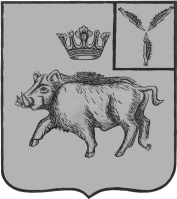 АДМИНИСТРАЦИЯБАРНУКОВСКОГО МУНИЦИПАЛЬНОГО ОБРАЗОВАНИЯБАЛТАЙСКОГО МУНИЦИПАЛЬНОГО РАЙОНАСАРАТОВСКОЙ ОБЛАСТИПОСТАНОВЛЕНИЕОт 13.06.2012г. № 17с.БарнуковкаОб утверждении реестра муниципальныхуслуг (работ) Барнуковского муниципальногообразования Балтайского муниципального района Саратовской области	В целях реализации прав и законных интересов граждан и организаций при исполнении органами местного самоуправления муниципальных услуг, повышения качества и доступности предоставления муниципальных услуг, в соответствии с Федеральным законом от 27.07.2010 г. № 210-ФЗ «Об организации предоставления государственных и муниципальных услуг», постановлением администрации Барнуковского муниципального образования от 16.02.2012г. № 4 «О порядке разработки и утверждения административных регламентов исполнения муниципальных функций и административных регламентов предоставления муниципальных услуг, руководствуясь статьей 34 Устава Балтайского муниципального образования, 	ПОСТАНОВЛЯЮ: 1. Утвердить реестр муниципальных услуг, предоставляемых администрацией Барнуковского муниципального образования Балтайского муниципального района Саратовской области согласно приложения.2. Контроль за исполнением настоящего постановления оставляю за собой.3. Постановление вступает в силу со дня его обнародования.Глава Барнуковскогомуниципального образования                                     А.А.Медведев									Приложение к постановлению администрации Барнуковского муниципального образования от13.06.2012г.№ 17Реестр
муниципальных услуг, предоставляемых администрацией Барнуковского муниципального образованияБалтайского муниципального района№ п/пНаименование муниципальных услугОрган местного самоуправления, предоставляющий муниципальную услугу1Выдача справок и (или) иных документовадминистрация Барнуковского муниципального образования 2Присвоение почтовых адресов объектам недвижимости на территории Барнуковского муниципального образованияадминистрация Барнуковского муниципального образования 3Совершение нотариальных действий специально уполномоченным должностным лицом администрации Барнуковского муниципального образованияадминистрация Барнуковского муниципального образования 